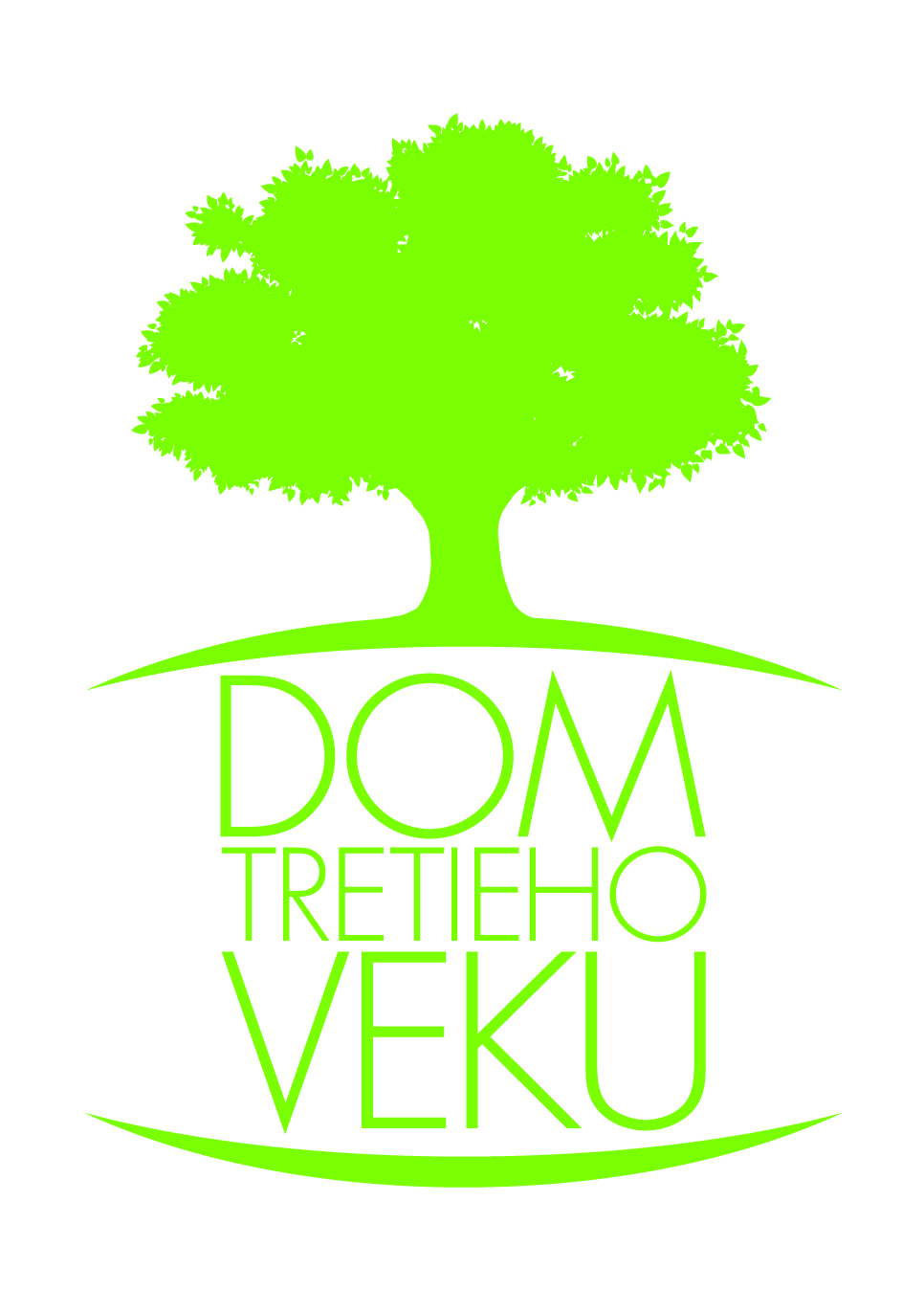 Všetkým záujemcomVÝZVAna predloženie cenovej ponukyIdentifikácia verejného obstarávateľa Verejný obstarávateľ podľa § 6 písm. odst. 1 písm. b) zákona č. 25/2006 Z. z. o verejnom obstarávaní.Názov organizácie:		Dom tretieho vekuSídlo organizácie:		Polereckého 2, 851 04 Bratislava - Petržalka	IČO:		30842344	DIČ:		2020914280 	IČ DPH:		Nie je platcom DPH		 	Zastúpená:		Mgr. Daniela Palúchová, PhD., MPH, riaditeľka	Kontaktná osoba:		Mgr. Daniela Palúchová, PhD., MPH, riaditeľkaTelefónne číslo:		+421 2 62 31 00 65E-mail:			riaditel@dtv.skPredmet zákazky „Odstránenie závad elektroinštalácie v  Dome tretieho veku a v budove Stravovacieho zariadenia“  Hlavný predmet		CPV kód:		45310000-3	Elektroinštalačné práce			31216200-5	BleskozvodyStručný  popis predmetu zákazky:Odstránenie závad elektroinštalácie v Dome tretieho veku a v budove Stravovacieho zariadenia na Polereckého 2 v Bratislave po predchádzajúcej revízií elektroinštalácie a bleskozvodov.Technický popis objektu je uvedený v Prílohe č. 1 tejto výzvy.Lehota na predkladanie ponúkLehota na predkladanie ponúk uplynie dňa: 27. 02. 2014 do 10:00 hod. Predkladania ponúk Uchádzač môže predložiť iba jednu ponuku. Ponuku je potrebné doručiť elektronicky na riaditel@dtv.sk v termíne uvedenom v bode 3. tejto výzvy.Jazyk ponuky	Ponuku je potrebné vypracovať v slovenskom jazyku.Kritériá na vyhodnotenie ponúknajnižšia cena celkom v EUR s DPH. Potrebné vyplniť priloženú Prílohu č. 2 tejto výzvy - Cenovú ponuku vo formáte Excel.Typ zmluvyÚspešnému uchádzačovi bude doručená objednávka na práce uvedené v tejto výzve. Termín a miesto dodania službyTermín dodania: 		do 31.03. 2014 	Miesto dodania:  		Dom tretieho veku, Polereckého 2, 851 04 Bratislava – PetržalkaObsah ponukyObsahom ponuky bude: a) predloženie dokladu o oprávnení poskytovať službu v predmete zákazky (výpis z obchodného/živnostenského registra) – skenb) Príloha č. 2 výzvy – cenová ponuka. Miesto poskytnutia služiebDom tretieho veku, Polereckého 2, 851 04 Bratislava - Petržalka Spôsob určenia ceny            Navrhovaná ponuková cena predmetu zákazky musí byť stanovená podľa § 3 zákona č. 18/1996 Z. z. o  cenách v  znení  neskorších predpisov. Uchádzačom navrhovaná ponuková cena bude vyjadrená v EUR s DPH. Ak uchádzač nie je platcom DPH, na túto skutočnosť upozorní v ponuke.Výška predpokladanej hodnoty zákazkyPredpokladaná hodnota predmetu zákazky je stanovená do  finančného limitu 4 000,- EUR s DPH.Podmienky financovaniaPredmet zákazky sa bude financovať formou bezhotovostného platobného styku. Platba sa uskutoční na základe fakturácie formou bankového prevodu. Splatnosť faktúr sa požaduje min. 30 dní odo dňa jej doručenia. Objednávateľ neposkytne preddavok a ani zálohu. Uchádzač k cenám uvedeným vo svojej predloženej ponuke nebude požadovať žiadne iné poplatky alebo príplatky. Vyhradenie právaVerejný obstarávateľ si vyhradzuje právo:a) zrušiť použitý postup zadávania zákazky na predmet zákazky v prípade, že sa zmenia okolnosti, za ktorých sa vyhlásilo,b) neprijať ani jednu ponuku v prípade, že predložené cenové ponuky budú vyššie ako je suma finančných prostriedkov určených na realizáciu tejto zákazky. Následne bude použitý postup zadávania zákazky zrušený.					Mgr. Daniela Palúchová, PhD., MPH						     riaditeľka, Dom tretieho vekuPríloha č. 1Technický popis objektov.1 . Objekt: Dom tretieho veku Káblové rozvody v suteréne objektu sú vyhotovené prevažne káblovými vodičmi AYKY, uložené na povrchu stien, mechanicky uchytené na roštoch a lištách. Stúpacie vedenia sú vyhotovené jednožilovými vodičmi AY, ktoré sú uložené v spoločnom obložení v inštalačných rúrkach, stúpacích šachtách  elektrorozvodných jadier. V obytnej časti objektu sú rozvody vyhotovené vodičmi AYKY, ktoré sú uložené pod omietkami a obkladmi stien, okrem niekoľkých dodatočne upravených kúpeľných miestností v 1.poschodí tiež časti garsónových miestností.  V 2 až 12.poschodí, kde sú elektroinštalačné rozvody sú vyhotovené vodičmi CYKY. Umelé osvetlenie objektu je vyhotovené žiarovkovými a žiarivkovými svietidlami I. a II. triedy bezpečnosti používania. Svietidlá núdzového osvetlenia sú napájané malým jednosmerným ( DC ) napätím 24V, ktorého zdrojom sú akumulátorové batérie.   Objekt počet podlaží : 12Počet izieb : 189 jednogarzóniek + 21 dvojgarzóniekCelkom inštalované : 197,00 kW 2. Bleskozvod na objekte Domu tretieho vekuPredmetom odbornej prehliadky a odborných skúšok bleskozvodného zariadenia, vykonaných počas prevádzky tejto správy je DOM TRETIEHO VEKU, Polereckého ulica 2, Bratislava – Petržalka.Predmetný objekt je 12. podlažná obytná budova s obdĺžnikovým členitým pôdorysom. Strecha objektu je rovná, pultového typu s vyvýšenou nadstavbou, ktorou je strojovňa výťahu. Strecha objektu je pokrytá asfaltovou lepenkou. Na streche objektu je inštalovaná mrežová bleskozvodná sústava, vyhotovená guľatinovými vodičmi FeZn 50 mm2 /priemer guľatiny = 8mm/ na vyvýšenej nadstavbe doplnená jedným náhodným lapačom, ktorý slúži ako nosná tyč telekomunikačných antén. Strecha objektu ďalej obsahuje dvadsať oceľových odvetrávacích komínov, ktoré ako veľké kovové predmety sú vodivo pripojené na mrežovú bleskozvodnú sústavu.Bleskozvodná sústava má jedenásť zvodov, vyhotovených z guľatinových vodičov FeZn 50 mm2. Zvody sú od skúšobných svoriek k uzemňovaču sú vyhotovené guľatinovými vodičmi FeZn 70 mm2 /priemer guľatiny = 10 mm/.Uzemňovačmi bleskozvodnej sústavy sú normalizované tyčové uzemňovače, navzájom vodivo pospájané pásikovým vodičom FeZn 30 x 4 mm, ktorý je uložený vo výkope pod úrovňou terénu okolo celého objektu a na ktorý sú vodivo napojené všetky zvody ako aj PEN vodič nízkeho napätia v elektrickej rozvodnej skrini PRIS 8.3. Budova stravovacieho zariadenia Napájanie elektroinštalácie stravovacieho zariadenia začína v hlavnom rozvádzači HR, ktorý je umiestnený v samostatnej stavbe, stavebne oddelenej miestnosti v suteréne objektu. Z poľa č. 2, rozvádzača HR, sú napájané podružné rozvádzače RP, RS1, RS2, RVTZ, RCH 1, RCH 2, RN2 a rozvádzač nákladného výťahu. Z rozvádzačov sú ďalej napájané jednotlivé svetelné a zásuvkové obvody, vzduchotechnika, chladiarenské zariadenia a technológie kuchyne. Elektroinštalačné rozvody sú vyhotovené prevažne káblových roštoch, lištách a v žľaboch. V miestnosti plynomera je oceľové vstupné a výstupné potrubie vodivo prepojené vodičmi AYY 16 mm2. V miestnosti vodomera ( sklad DTV ) je oceľové vstupné a výstupné potrubie vodivo prepojené vodičom AYY 16,0 mm2. Umelé osvetlenie priestorov stravovacieho zariadenia je vyhotovené žiarovkovými a žiarivkovými svietidlami I. a II. triedy bezpečnosti používania.Celkom inštalované : 131,48 kW 4. Bleskozvod stravovacieho zariadenia Predmetný objekt je dvojpodlažná prízemná murovaná stavba, obdĺžnikového pôdorysu, ktorá má rovnú strechu, s vyvýšenou oplechovanou atikou a je pokrytá asfaltovou lepenkou ( IPA ) . Na streche je inštalovaná mrežová bleskozvodná sústava, vodivo prepojená s bleskozvodnou sústavou objektu ubytovania. Bleskozvodná sústava má štyri zvody vyhotovené z guľatinových vodičov FeZn 50 mm2. Zvodové uzemňovacie vodiče od skúšobných svoriek k uzemňovačom sú vyhotovené guľatinovými vodičmi FeZn 70 mm2. Všetky veľké kovové predmety sú na streche (klimatizačné zariadenia, odvetrávanie komíny)  sú vodivo prepojené na bleskozvodnú sústavu.